СПРАВКАоб источнике и дате официального опубликования (обнародования) муниципального правового актаПостановление администрации Цивильского муниципального округа Чувашской Республики		от      01 февраля 2024 года № 88О внесении изменений в постановление администрации Цивильского муниципального округа от 21.03.2023 № 265 «Об утверждении порядка размещения сведений о доходах, расходах, об имуществе и обязательствах имущественного характера муниципальных служащих администрации Цивильского муниципального округа Чувашской Республики и членов их семей на официальном сайте Цивильского муниципального округа Чувашской Республики и предоставления этих сведений средствам массовой информации для опубликования»Глава ЦивильскогоМуниципального округа             					              А.В.ИвановВ соответствии с Федеральным законом от 25 декабря 2008 года N 273-ФЗ 
"О противодействии коррупции", Федеральным законом от 03 декабря 2022 года 
№ 230-ФЗ «О контроле за соответствием расходов лиц, замещающих государственные должности, и иных лиц им доходам», администрация Цивильского муниципального округа Чувашской Республики ПОСТАНОВЛЯЕТ:1. Внести изменение в Порядок размещения сведений о доходах, расходах, об имуществе и обязательствах имущественного характера муниципальных служащих администрации Цивильского муниципального округа Чувашской Республики и членов их семей на официальном сайте Цивильского муниципального округа Чувашской Республики и предоставления этих сведений средствам массовой информации для опубликования, утвержденный постановлением администрации Цивильского муниципального округа от 21.03.2023 № 265 «Об утверждении порядка размещения сведений о доходах, расходах, об имуществе и обязательствах имущественного характера муниципальных служащих администрации Цивильского муниципального округа Чувашской Республики и членов их семей на официальном сайте Цивильского муниципального округа Чувашской Республики и предоставления этих сведений средствам массовой информации для опубликования» (далее – Порядок):подпункт г) пункта 2 Порядка изменить и изложить в следующей редакции:«г) сведения об источниках получения средств, за счет которых совершены сделки (совершена сделка) по приобретению земельного участка, другого объекта недвижимости, транспортного средства, ценных бумаг (долей участия, паев 
в уставных (складочных) капиталах организаций), цифровых финансовых активов, цифровой валюты, если общая сумма таких сделок превышает общий доход муниципального служащего и его супруги (супруга) за три последних года, предшествующих отчетному периоду.».2. Настоящее постановление вступает в силу после его официального опубликования (обнародования).Глава Цивильскогомуниципального округа                                                                                А.В. ИвановНаименование источника официального опубликования муниципального нормативного правового акта (сведения о размещении муниципального нормативного правового акта для его обнародования)периодическое печатное издание «Официальный вестник Цивильского муниципального округа»Дата издания (обнародования)10.02.2024Номер выпуска66Номер статьи (номер страницы при отсутствии номера статьи, с которой начинается текст муниципального правового акта)ЧĂВАШ РЕСПУБЛИКИ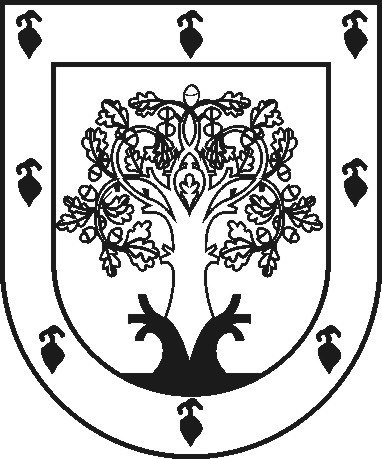 ЧУВАШСКАЯ РЕСПУБЛИКАÇĚРПӲМУНИЦИПАЛЛĂ ОКРУГĔНАДМИНИСТРАЦИЙĚЙЫШĂНУ2024 ç. нарӑс уйӑхĕн 01 -мӗшӗ 88 №Çěрпÿ хулиАДМИНИСТРАЦИЯ ЦИВИЛЬСКОГО МУНИЦИПАЛЬНОГО ОКРУГАПОСТАНОВЛЕНИЕ01 февраля 2024 г. № 88город ЦивильскО внесении изменений в постановление администрации Цивильского муниципального округа от 21.03.2023 № 265 «Об утверждении порядка размещения сведений о доходах, расходах, об имуществе и обязательствах имущественного характера муниципальных служащих администрации Цивильского муниципального округа Чувашской Республики и членов их семей на официальном сайте Цивильского муниципального округа Чувашской Республики и предоставления этих сведений средствам массовой информации для опубликования»